К сожалению, травля в соцсетях и мессенджерах стала частью жизни современных детей, а ее масштабы с каждым годом увеличиваются. При этом юные агрессоры редко отдают отчет в том, какую боль причиняют своим жертвам. Не понимают они, что жестокие слова, разлетающиеся в сети, часто приводят их сверстников – таких же девчонок и мальчишек – к серьезным психологическим расстройствам и даже суицидам. Побудить подростков задуматься о том, чем может обернуться травля в онлайн-пространстве, и является задачей данного проекта. Данная серия информационно-рекламных материалов о детском телефоне доверия «Слова тоже ранят», привлекает внимание к проблеме кибербуллинга среди подростков. В основе проекта – идет призыв подростков, столкнувшихся с травлей со стороны сверстников, обратиться за бесплатной и анонимной помощью к профессиональным психологам, позвонив по телефону 8-800-2000-122. 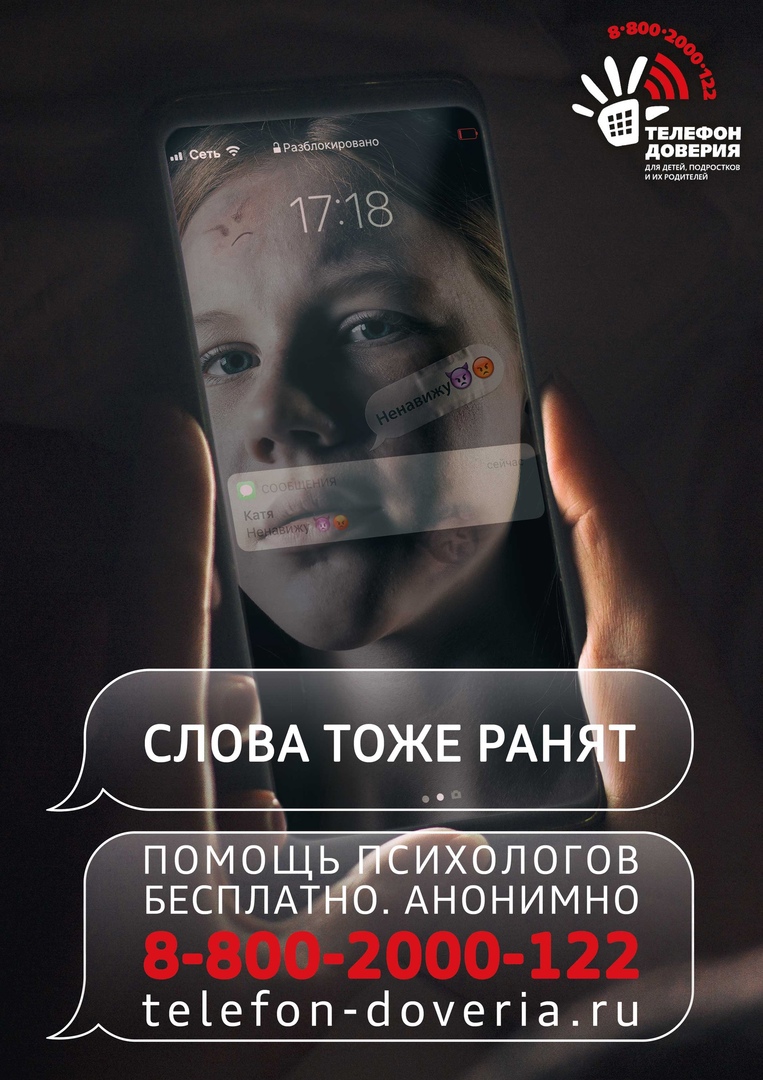 